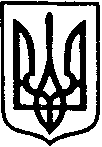 БІЛАШІВСЬКИЙ НАВЧАЛЬНО-ВИХОВНИЙ КОМПЛЕКС:ЗАГАЛЬНООСВІТНЯ ШКОЛА І-ІІІ СТУПЕНІВ, ДНЗ35741 с.Білашів, вул. Попівська 34, тел. (03652) 44-740 E-mail: bilashiv_school@ukr.net, bilashivNVK.at.uaНАКАЗ20.08.2019 р.					   	  № 56Про організаціюхарчування дітей ДНЗта учнів Білашівського НВКу 2019/20 н.р.  На виконання постанови Кабінету Міністрів від 22.11.2004 р. № 1591 «Про затвердження норм харчування у навчальних та оздоровчих закладах», Закону України «Про дошкільну освіту» (Відомості Верховної Ради України, 2014 р. № 2 – 3, ст. 41) ст. 35 п.5,     Керуючись Законом України від 24.12.2015 № 911- VІІІ «Про внесення змін до деяких законодавчих актів України», ст. 25 Закону України «Про освіту», ст. 22 Закону України «Про загальну середню освіту», ст. 5 Закону України «Про охорону дитинства», на виконання постанови Кабінету Міністрів України від 22.11.2004 № 1591 «Про затвердження норм харчування у навчальних та оздоровчих закладах» (із змінами,внесеними згідно з постановою Кабінету Міністрів України від 26.06.2007 № 873), постановою Кабінету Міністрів України від 19.06.2002 № 856 « Про організацію харчування окремих категорій учнів у загальноосвітніх навчальних закладах» ( із змінами, внесеними згідно з постановою Кабінету Міністрів України від 04.06.2003 № 850), на виконання спільного наказу Міністерства охорони здоров’я України та Міністерства освіти і науки України від 01.06.2005 № 242/329 «Про затвердження Порядку організації харчування дітей у навчальних та оздоровчих закладах»,постанови Міністерства охорони здоров’я України та Державного санітарного лікаря України від 02.03.2004 № 28 “Про заходи щодо забезпечення санітарного та епідеміологічного благополуччя учнів загальноосвітніх навчальних закладів», наказу відділу освіти від 28.09.2011 № 243 «Про заходи щодо збереження здоров’я, фізичного розвитку дітей, попередження гострих інфекційних хвороб та харчових отруєнь”, наказу відділу освіти від 13.08.2019р № 92 «Про організацію харчування учнів у ЗНЗ у 2019-2020н.р.»НАКАЗУЮ:	До харчування залучити дітей ДНЗ:1.1. Римарчук Вікторія Романович1.2. Грицюк Владислава Сергіївна1.3. Хурс Олександра Тарасівна1.4. Радчук Костянтин Анатолійович 1.5. Устьянчук  Софія Дмитрівна 1.6. Семенчук Соломія Русланівна1.7. Шуть Анатолій Юрійович 1.8  Заболотний Денис Володимирович1.9 . Хурс Мілана Олексіївна1.10 Мальчевський Богдан  Андрійович1.11 Синичич Євген  Сергійович1.12 Гаврилюк Світлан Петрівна1.13. Самчук Антоніна Миколаївна1.14 Харчук Владислав Іванович1.15 Мельник Тимофій Васильович1.16 Гончарук Любомир Миколайович1.17 Гончарук Ніна Миколаївна1.18 Круглик Софія Миколаївна1.19 Дичковська Христина Андріївна1.20 Сойко Іван Васильович1.21 Павлушенко Катерина Вікторівна2.Забезпечити безкоштовне харчування дітей- сиріт та дітей позбавлених батьківського піклуванняБондарчук Світлана (11клас)Маринко мадонна(11 клас)3. Встановити батьківську плату за харчування дітей ДНЗ 40% від вартості харчування на день   4.  Розмір плати зменшити на 50 % для батьків дітей ДНЗ у сім»ях яких троє і більше дітей, а саме:1.1Хурс Олександра Тарасівна1.2Хурс Мілана Олексіївна1.3Семенчук Соломія Русланівна1.4Сойко Іван Васильович1.5Гончарук Ніна Миколаївна1.6Круглик Софія Миколаївна1.7Дичковська Христина Андріївна5. Шкільному кухарю проводити трьохразове харчування (сніданок, обід, вечеря) дітей на суму 30 грн. на день.6 Забезпечити безкоштовне харчування учнів 1-4 класів із сімей,які отримують допомогу відповідно до Закону України «Про державну соціальну допомогу малозабезпеченим сім’ям» на суму 15 грн.00 коп.7. Організувати безкоштовне харчування учнів та дітей НВК з 02.09.2019р , батьки яких є учасниками АТО на суму 15.00 грнРимарчук Злата Романівна-ДНЗРимарчук  Вікторія  Романівна- 2 класЄнич Ангеліна Ростиславівна -7 класСамчук Антоніна Миколаївна-ДНЗ8. Відповідальним за харчування учнів, дотримання санітарних норм, ведення відповідної документації щодо харчування дітей призначити заступника директора НВК Мачелюк С.В.9. Контроль за виконанням наказу залишаю за собоюДиректор НВК                                       Рибак В.І.